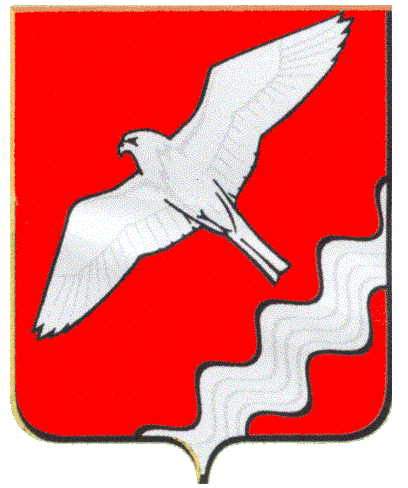 РЕВИЗИОННАЯ  КОМИССИЯМУНИЦИПАЛЬНОГО ОБРАЗОВАНИЯКРАСНОУФИМСКИЙ ОКРУГ                                           РАСПОРЯЖЕНИЕ       от   24.12. 2019 г.  № 84                   г. Красноуфимск                                       О внесении  изменений в  распоряжениеРевизионной    комиссии    МОКрасноуфимский округ от 22.12.2014 №56    Во исполнении  статьи  160.1 Бюджетного кодекса Российской Федерации, на основании Постановления Администрации Муниципального образования  Красноуфимский округ от 26.12.2013 №1733 «О порядке осуществления бюджетных полномочий главных администраторов доходов Муниципального образования Красноуфимский округ органами местного самоуправления и  закреплении источников доходов  и источников внутреннего финансирования дефицита бюджета Муниципального образования Красноуфимский округ» (с учетом изменений от 23.12.2019года),руководствуясь статьёй  32 Устава Муниципального образования  Красноуфимский округ:     1.Внести изменение  в  приложения №1 распоряжения  Ревизионной   комиссии    МО Красноуфимский округ от 22.12.2014 №56, изложив его в новой редакции (прилагается).    2. Опубликовать настоящее распоряжение  на официальном сайте Ревизионной комиссии   МО Красноуфимский округ, в сети Интернет.    3. Контроль за исполнением настоящего распоряжения оставляю за собой.Председатель  Ревизионной комиссииМО Красноуфимский округ                                                           И.Г.Тебнева.                                                          Приложение №1  к распоряжению                                                         Ревизионной   комиссии    МО                                                           Красноуфимский округ от 24.12.2019 № 84 913Ревизионная комиссия Муниципального образования Красноуфимский округ (ИНН 6619010799, КПП 661901001)1913 1 13 02994 04 0001 130Прочие доходы от компенсации затрат бюджетов городских округов (возврат дебиторской задолженности прошлых лет)2913 1 13 02994 04 0005 130Прочие доходы от компенсации затрат бюджетов городских округов (возврат бюджетных средств при их неправомерном использовании по результатам финансового контроля при вынесении предписаний и представлений о возврате средств)3913 1 13 02994 04 0006 130Прочие доходы от компенсации затрат бюджетов городских округов (возврат бюджетных средств в связи с невыполнением муниципального задания бюджетными и автономными учреждениями)4913 1 13 02994 04 0007 130Прочие доходы от компенсации затрат бюджетов городских округов (прочие доходы)5913 1 16 01074 01 0000 140Административные штрафы, установленные Главой 7 Кодекса Российской Федерации об административных правонарушениях, за административные правонарушения в области охраны собственности, выявленные должностными лицами органов6913 1 16 01154 01 0000 140Административные штрафы, установленные Главой 15 Кодекса Российской Федерации об административных правонарушениях, за административные правонарушения в области финансов, налогов и сборов, страхования, рынка ценных бумаг (за исключением штрафов, указанных в пункте 6 статьи 46 Бюджетного кодекса Российской Федерации), выявленные должностными лицами органов муниципального контроля7913 1 16 01157 01 0000 140Административные штрафы, установленные Главой 15 Кодекса Российской Федерации об административных правонарушениях, за административные правонарушения в области финансов, связанные с нецелевым использованием бюджетных средств, невозвратом либо несвоевременным возвратом бюджетного кредита, неперечислением либо несвоевременным перечислением платы за пользование бюджетным кредитом, нарушением условий предоставления бюджетного кредита, нарушением порядка и (или) условий предоставления (расходования) межбюджетных трансфертов, нарушением условий предоставления бюджетных инвестиций, субсидий юридическим лицам, индивидуальным предпринимателям и физическим лицам, подлежащие зачислению в бюджет муниципального образования8913 1 16 01194 01 0000 140Административные штрафы, установленные Главой 19 Кодекса Российской Федерации об административных правонарушениях, за административные правонарушения против порядка управления, выявленные должностными лицами органов муниципального контроля9913 1 16 10032 04 0000 140Прочее возмещение ущерба, причиненного муниципальному имуществу городского округа (за исключением имущества, закрепленного за муниципальными бюджетными (автономными) учреждениями, унитарными предприятиями)10913 1 16 10100 04 0000 140Денежные взыскания, налагаемые в возмещение ущерба, причиненного в результате незаконного или нецелевого использования бюджетных средств (в части бюджетов городских округов)11913 1 16 10123 01 000 140Доходы от денежных взысканий (штрафов), поступающие в счет погашения задолженности, образовавшейся до 1 января 2020 года, подлежащие зачислению в бюджет муниципального образования по нормативам, действующим до 1 января 2020 года12913 1 17 01040 04 0000 180Невыясненные поступления, зачисляемые в бюджеты городских округов